Планпроведения целевого профилактического мероприятия«Внимание - дети!», в период с 25 мая по 10 июня 2020 года на территории МДОУ «Детский сад комбинированного вида № 19 п. Разумное» 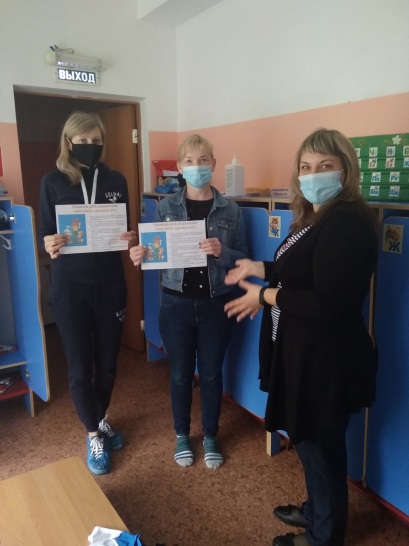 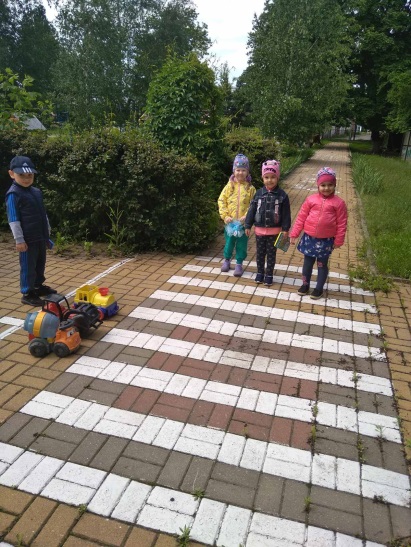 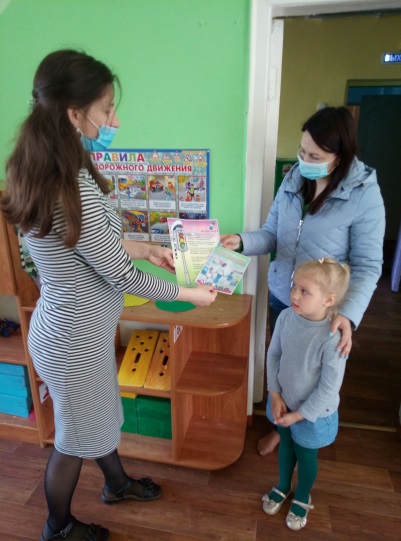 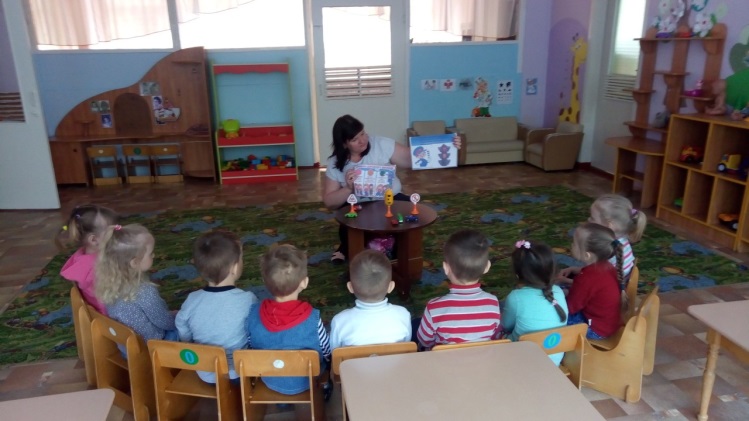 Управления образования администрацииБелгородского района Белгородской области .Аналитическая нформация «О реализации мероприятий проекта»с целью реализации мероприятий регионального проекта «Безопасность дорожного движения» Белгородской области на 2019-2024 годы» в рамках национального проекта «Безопасные и качественные автомобильные дороги», а так же с целью снижения уровня травматизма среди обучающихся на дорогах на территории МДОУ «Детский сад комбинированного вида № 19 п. Разумное» были проведены следующие мероприятия:5 июня 2020 года педагоги ДОУ провели  Единый день безопасности дорожного движения с использованием дистанционных технологий, через которые еще раз напомнили детям и родителям (законным представителям)  о важности соблюдения ПДД.Разработали и раздали памятки по ПДД, в которых были указаны электронных образовательных порталы  «Дорога без опасности», «Добрая Дорога Детства», «ЮИД России», а родители тем самым познакомились с актуальной информацией с сайта.При планировании мероприятий с детьми педагоги использовали материал с сайта «Дорога без опасности» и «Добрая Дорога Детства», что помогло сделать НОД насыщенной и интересной. И.о. заведующего МДОУ _______________ И.В. Сенченко№Дата проведенияНаименование мероприятияКоличество участниковРесурс, где размещена информация о проведении мероприятий1с  25.05.по 05.06.2020 г1.НОД  «На наших улицах» (улица;- тротуар;- проезжая часть улицы;- перекрестки;- пешеходный переход)210https://vk.com/public195477515 https://instagram.com/detsad19razumnoe?igshid=8lpw6xg5m9d4http://ds19.uobr.ru/dorozhnaya-bezopasnost-2/ 2с 05.06 по 09.06.2020Игровые ситуации «Наши верные друзья».сигналы светофора;- сигналы для регулирования дорожного движения;- сигналы регулировщика;- «островок безопасности».60 (дежурные группы)https://vk.com/public195477515 https://instagram.com/detsad19razumnoe?igshid=8lpw6xg5m9d4http://ds19.uobr.ru/dorozhnaya-bezopasnost-2/ 3с  25.05.по 09.06.2020 гОфлайн и онлайн консультации для родителей:- «Подушка безопасности - не без опасности!»- «Причины ДТП».210https://vk.com/public195477515 https://instagram.com/detsad19razumnoe?igshid=8lpw6xg5m9d4http://ds19.uobr.ru/dorozhnaya-bezopasnost-2/ 408.06.2020Закрепление маршрутов   «Дом -  детский сад - дом».210https://vk.com/public195477515 https://instagram.com/detsad19razumnoe?igshid=8lpw6xg5m9d4http://ds19.uobr.ru/dorozhnaya-bezopasnost-2/ 5с  25.05.по 09.06.2020 гДидактические игры «Знакомство с сигнализацией машин».- световые и звуковые сигналы машин, их назначение;- реагирование на них;- значение сигналов для пешеходов.60 (дежурные группы)https://vk.com/public195477515 https://instagram.com/detsad19razumnoe?igshid=8lpw6xg5m9d4http://ds19.uobr.ru/dorozhnaya-bezopasnost-2/ 608.06.2020НОД на улице (рисунков на асфальте «Дорожные знаки – наши лучшие друзья»60 (дежурные группы)709.06.2020Экскурсия по поселку.«Учимся соблюдать правила дорожного движения».- введение знаний и умений в воспитательно-образовательный процесс.- закрепить практические знания детей, учить детей ориентироваться на улицах города.- практическое закрепление знаний ПДД.60 (дежурные группы)Управление образования администрацииБелгородского района Белгородской областиМуниципальное дошкольноеобразовательное учреждение«Детский сад комбинированного вида № 19 п. Разумное Белгородского районаБелгородской области»308510, Белгородская область, Белгородский район,п. Разумное, ул. Филиппова, д.5Телефон: (4722) 592-273E-mail: razumsad19@mail.ruОГРН 1033100504029,ИНН/КПП 3102017376/310201001от «10» июня 2020 г.